This Form was created in Word using VF Creator.Created: 12/01/2018 by the VF Creator team.
VF Creator turns documents created in Word into online forms.You can view/edit eForm features, after installing the VF Creator add-in. A new VF Creator ribbon will be available which allows you to create/edit eForms.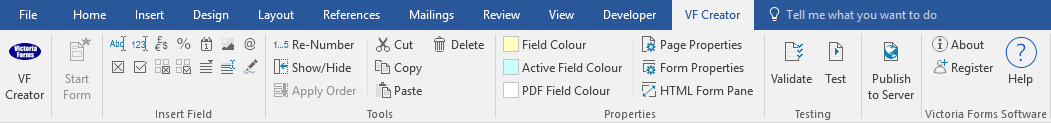 Please visit VictoriaForms.com/VF-Creator/ to start creating online forms in Word.Please submit this form online once it has been completed. Please note: VF Recruitment will only use this information to find you suitable work and will not share your details with any third parties.  *Fields marked with an asterisk are mandatory.Skills and ExperiencePlease detail trades you are experienced in. If you have no trade experience, please tell us what type of work you are interested in.*Additional DetailsPlease use this page to provide any additional details you think we should know about.Personal InformationPersonal InformationPersonal InformationPersonal InformationPersonal InformationFull Name*Address*Postcode*TelephoneEmail*Date of Birth*NINODo you have permission to work in the UK?*YesNoWhen can you start work?TicketsTicketsTicketsTicketsTicketsTicketsTicketsTicketsTicketsPlease check all active tickets you currently hold*Please check all active tickets you currently hold*Please check all active tickets you currently hold*Please check all active tickets you currently hold*Please check all active tickets you currently hold*Please check all active tickets you currently hold*Please check all active tickets you currently hold*Please check all active tickets you currently hold*Please check all active tickets you currently hold*SIASIASIAPTSCSCSCSCSCSCSCTACSRSCSRSCSRSConfined SpaceCPCS CategoriesCPCS CategoriesCPCS CategoriesA09 Forward Tipping DumperA09 Forward Tipping DumperA09 Forward Tipping DumperA09 Forward Tipping DumperA10 180 Excavator below 10TA10 180 Excavator below 10TA12 180 Excavator above 10TA12 180 Excavator above 10TA12 180 Excavator above 10TA12 180 Excavator above 10TA14 Rough Terrain ForkliftA14 Rough Terrain ForkliftA16 Industrial C/B Forklift Truck	 A16 Industrial C/B Forklift Truck	 A16 Industrial C/B Forklift Truck	 A16 Industrial C/B Forklift Truck	 A17 Telescopic HandlerA17 Telescopic HandlerA21 Wheeled Loading ShovelA21 Wheeled Loading ShovelA21 Wheeled Loading ShovelA21 Wheeled Loading ShovelA22 Tracked Loading ShovelA22 Tracked Loading ShovelA23 Skid Steer LoaderA23 Skid Steer LoaderA23 Skid Steer LoaderA23 Skid Steer LoaderA25 M.E.W.P. (scissor)A25 M.E.W.P. (scissor)A26 M.E.W.P. (boom)A26 M.E.W.P. (boom)A26 M.E.W.P. (boom)A26 M.E.W.P. (boom)A31 Ride-on Road RollerA31 Ride-on Road RollerA32 Soil-landfill CompactorsA32 Soil-landfill CompactorsA32 Soil-landfill CompactorsA32 Soil-landfill CompactorsA33 Agricultural TractorA33 Agricultural TractorA34 Crawler Tractor/DozerA34 Crawler Tractor/DozerA34 Crawler Tractor/DozerA34 Crawler Tractor/DozerA36 Lorry LoaderA36 Lorry LoaderA39 Skip HandlerA39 Skip HandlerA39 Skip HandlerA39 Skip HandlerA56 Dump Truck ArticulatedA56 Dump Truck ArticulatedA57 Dump Truck Rigid ChassisA57 Dump Truck Rigid ChassisA57 Dump Truck Rigid ChassisA57 Dump Truck Rigid ChassisA58 360 Excavator below 10TA58 360 Excavator below 10TA59 360 Excavator above 10TA59 360 Excavator above 10TA59 360 Excavator above 10TA59 360 Excavator above 10TReferencesReferencesReferencesReferencesReferencesReferencesReferencesReferencesPlease provide the details of two references below. If you are unable to provide two references please give the details of your previous employer.Please provide the details of two references below. If you are unable to provide two references please give the details of your previous employer.Please provide the details of two references below. If you are unable to provide two references please give the details of your previous employer.Please provide the details of two references below. If you are unable to provide two references please give the details of your previous employer.Please provide the details of two references below. If you are unable to provide two references please give the details of your previous employer.Please provide the details of two references below. If you are unable to provide two references please give the details of your previous employer.Please provide the details of two references below. If you are unable to provide two references please give the details of your previous employer.Please provide the details of two references below. If you are unable to provide two references please give the details of your previous employer.Reference 1*Reference 1*Reference 1*Reference 1*Reference 1*Reference 1*Reference 1*NameAddressTown/CityPostcodeTelephoneReference 2Reference 2Reference 2Reference 2Reference 2Reference 2Reference 2NameAddressTown/CityPostcodeTelephone